Для развития речи малыша огромное значение имеет первый год жизни. Именно в это время закладывается база, на которой в дальнейшем будет строиться полноценное речевое развитие. Каким образом можно развивать речь малыша уже в этот ранний период, с помощью каких игр и упражнений можно способствовать формированию и развитию красивой, грамотной речи. Поскольку – вы самая лучшая игрушка для вашего малыш, то большая часть игрового «оборудования» у вас под рукой: ваше лицо, руки и другие части тела. Все, что вам нужно, - это немного стимулирующих идей, материалов для творчества и времени, чтобы повеселиться.С рождения до 3 месяцев.Стимулирование отдельных звуков гуканья в ответ на эмоциональное обращение взрослого.Игра «Звуки»Возьмите малыша на руки, привлеките его внимание к своему лицу. Щелкайте языком, высовывайте его, целуйте малыша, фыркайте, пропевайте звуки: «Агу-гу, агы-гы, кх-кх...». Когда малыш начнет агукать, поддержите его, повторяя за ним его звуки.Игра "Забава"Сядьте так, чтобы ваша спина опиралась на что-нибудь, а ноги были согнуты. Разместите ребенка у себя на коленях. Поиграйте с губками ребенка: опускайте нижнюю губу, поднимайте верхнюю губу к носику; поглаживая губы ребенка, округлите их, пропойте"о--о";соберите губки в трубочку, пропойте"у--у"; опустите нижнюю челюсть ребенка, скажите: "а--а"С 3 до 6 месяцев.Стимулирование певучего  гуления.Игра "Забава с зеркалом"Поднесите малыша к зеркалу, ласково спрашивая его: «Кто там?» и восклицая: (имя ребенка)!». Предоставьте малышу возможность зафиксировать свое отражение в зеркале. Возьмите ручку ребенка за локоток, поднимите ее до уровня головы, следя за тем, чтобы ладошка дотронулась до головы. Проведите его вдоль всего лица ребенка. Кулачок раскроется, и малыш будет ощупывать свое лицо. А затем проведите его по своему лицу. Погладьте ладошкой малыша свои щеки, дотроньтесь до носа и рта. Убедитесь, что ребенок следит за своими действиями в зеркале! Дотроньтесь еще раз до своего рта ручкой малыша, пропойте звуки: «а-о»; вытягивая губы «трубочкой», спойте: « у--у--у».Игра «В ритме выдоха»Ребенок расположен на пеленальном столе в позе «на боку».Поднимите полусогнутую ручку вверх (вдох), опускайте ее, тесно прижимая к боковой и передней поверхностям грудной клетки (выдох)(2-3 раза). На выдохе малыша пропевайте различные звуки гуления.Стимулирование появление отдельных слогов лепета.Поиграем с губками малыша.		Сядьте так, чтобы ваша спина опиралась на что-нибудь, а ноги были согнуты. Разместите ребенка у себя на коленях. Поиграйте с губками ребенка: нажимая на подбородок, опускайте нижнюю челюсть малыша и возвращайте ее в исходное положение так, чтобы при смыкании губ получался легкий хлопок, пропевайте следующие слоги: «МА - МА, ПА - ПА, БА - БА».Игра "Ку-ку".	Малыша необходимо уложить на животик таким образом, чтобы он хорошо видел взрослого (или посадить). Взрослый должен закрыть лицо ребёнка любым платочком, затем резко снять его и проговорить: "Ку-ку!"С 6 до 9 месяцев.Развитие умения находить взглядом игрушку, стоящую на одном и том же месте.Игра «Где огонек?»	Забавляться с включением и выключением света лучше всего ближе к вечеру. Держа малыша на руках, включите свет, воскликнув: «Ай! Огонек! Посмотри, вот огонек!» Выключите свет, сказав: «Ой! Нет огонька!». Играйте в эту игру ежедневно, и ваш малыш через некоторое время в ответ на вопрос «Где огонек?» будет поднимать голову, находя взглядом люстру, лампу.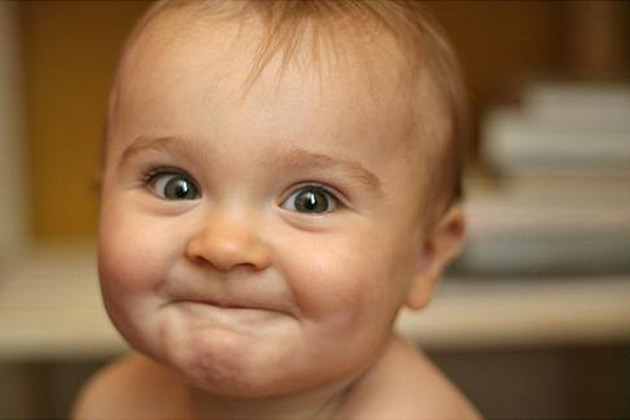 Игра "Где куколка - ля-ля"Вам будет нужна кукла, которую вы посадите на полку шкафа или привяжете к кроватке  малыша. Кукла должна всегда находиться на этом месте, малыш должен ее хорошо видеть, бодрствуя в кроватке. Поднесите малыша к кукле, пусть он ее потрогает, рассмотрит, погладит по головке, закроет и откроет ее глазки. Не забывайте разговаривать с малышом, комментируя все, что он делает: «Вот куколка — ля-ля! Позовем ее: ля-ля. У куколки глазки, носик, ротик. А вот ручки. Куколка поет: ля-ля-ля-ля». Спросите малыша: «Где куколка — ля-ля?» — и в ответ вновь поверните малыша к ней, обхватите его ручку и протяните ее к игрушке, сказав: «Вот куколка — ля-ля».Посадите малыша в манеж и игрушку поднесите к ребенку, повторяя все предыдущие действия с ней. В конце игры посадите куклу на место. Попросите малыша найти ее, спросив: «Где куколка — ля-ля?»Развитие умения понимать движения и повторять их под потешки.Игра "Испечем оладушки".Посадите ребенка на колени, повернув его к себе лицом. Хлопайте ладошками ребенка в ритм песенки: Ой, ладушки-ладушки	    Испечем оладушки!...Затем вновь прочитайте потешку, демонстрируя действия малышу. Как только он научиться подражать вам, учите его выполнять действия, слушая слова стишка. Также можно поиграть в игры "Прилетели гули..", "Сорока-ворона", "Ладушки", "Ручками хлоп-хлоп.." и т. д.Стимулирование произнесения различных слогов лепетаИгра «Подпрыгиваем»Сядьте на большой гимнастический мяч (пружинящий диван или кровать), малыша посадите себе на руки, крепко обняв его. Легко подпрыгивая вместе с малышом на мяче, в ритм движений произносите различные слоги: «Да-да-да. Ду-ду-ду. Ма-ма-ма. Му-му-му! Так-так-так! Вот-вот-вот! Гоп-гоп-гоп!». После каждой фразы с одними и теми же слогами останавливайтесь, делая паузу, для того чтобы малыш присоединился к вам, произнося слоги лепета.Развитие умения находить игрушки и предметы при их перемещении.Игра «Ку-ку, где кукла?»Вам понадобятся кукла и платок. Пойте, выполняя движения, соответствующие словам: Вот красивая игрушка-Наша куколка Катюшка,Может хлопать, может петь.Кто желает посмотреть?Спрячьте под платок куклу на глазах ребенка, спросите: "Где кукла?" Когда малыш доползет до игрушки, снимите платок, дайте ему поиграть с куклой.Произнесение слогов, имеющихся в лепете.Игра «Звонкое ведро»Вам понадобится оцинкованное ведро. Покажите ребенку ведро, наклоните его к себе, пропев фразу со слогами лепета. Ведро усилит ваш голос, придаст ему необычный тембр. Побуждайте малыша повторять за вами звуки, пропевая их в ведро. Малыш научится подражать вам, повторяя те слоги, которые есть у него в лепете.С 9 до 12 месяцев.Развитие	умения находить знакомые игрушки среди других.Игра со знакомыми игрушками.Поставьте перед малышом несколько знакомых игрушек. Попросите дать вам одну из игрушек. Если малыш правильно выбирает игрушку, похвалите его, поменяйте игрушки местами и вновь попросите найти другую игрушку. Играйте в эту игру, меняя игрушки местами и побуждая малыша находить разные игрушки.Произнесение слогов,отсутствующих в лепетеИгра «Подражаем»Выполняйте разные движения: хлопайте в ладоши, стучите по полу, по ножкам, по большому мячу, произнося те слоги лепета, которых еще не было у малыша. Побуждайте его повторять за вами движения и слоги лепета.Стимулирование произнесения первых облегченных слов.Игра «Вот папа, вот мама» (фотографии)Поставьте около ребенка фотографии близких родственников. Показывая малышу фотографию, говорите: «Вот папа. Вот баба. Вот деда». Спросите малыша: «Где папа?», побуждая ребенка показать пальчиком на нужную фотографию. Показывая фотографию, спрашивайте: «Кто это?" Малыш научится говорить первые облегченные слова: па-па; ба-ба; де-да; ма-ма.За дополнительной консультацией обращаться по адресу:г. Курган, проспект Конституции, 68,корпус 1а, тел. 44-98-50Наш сайт: www.centr45.ru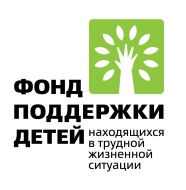 Департамент образования и наукиГосударственное бюджетное учреждение «Центр помощи детям»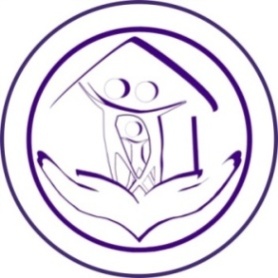 Путеводитель развития Линия речевого развития (игры от 0 – 1 года)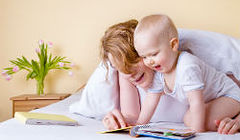 Учитель – логопед Колесникова Л. А.г. Курган,2018 г.Изначально дети учатся разговаривать методом подражания. Но если заниматься развитием речи у детей от 1 до 2 лет, процесс можно значительно ускорить. Взрослый организует с детьми различные предметно-игровые ситуации, стимулирующие желание ребенка устанавливать контакт со взрослым и с другими детьми. Чтобы малышу было весело играть, нужно создать вокруг него непринужденную атмосферу и сделать занятия максимально интересными. Нельзя забывать, что годовалый ребенок не может долго концентрироваться на одном занятии. Поэтому нужно подбирать игры, которые носят комплексный характер. Так, игры на движения могут одновременно способствовать развитию речи, а сюжетные игры можно дополнять музыкальными занятиями.Игры для тренировки артикуляционной и дыхательной систем.Занятия артикуляционной гимнастикой с маленьким ребенком особенно необходимы. Они должны быть красочными, занимательными, необычными. Одно из самых первых и очень полезных артикуляционных упражнений, с которым сможет справиться годовалый малыш – это дутье. На чем можно осваивать навык дутья: задувать свечку, дуть в дудочку, дуть через соломинку в стакан с водой, чтобы вода забулькала, надувать мыльные пузыри, дуть на привязанную к веревочке бумажную бабочку, чтобы она взлетела, сдувать выложенные на тарелочку маленькие бумажки и т.д.Также для тренировки дыхательной системы ребенка предлагаются игры:Громко-тихо. Произносим громко и тихо какой-нибудь звук. Например, сначала притворяемся большими медведями и говорим «о-о-о», затем маленькими мишками и говорим то же самое, только тихо.Дровосек. Сначала складываем руки вместе (как будто держим топор) и поднимаем их вверх. Затем резко опускаем их вниз, наклоняясь и произнося «ух». Волшебник. Сначала взмахиваем руками и задерживаем их наверху. Потом плавно опускаем, произнося слоги: «М-м-а», «М-м-о», «М-м-у», «М-м-ы».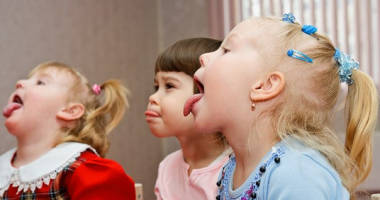 Какие еще артикуляционные упражнения можно практиковать:«Прятки». Сначала показываем язык – высовываем его как можно дальше, затем прячем, так повторяем несколько раз.«Часики». Двигаем язычком из стороны в сторону – влево-вправо.«Дом». Объявляем, что ротик малыша – это дом. Мама тихонько стучит пальцем по щечке: «Тук-тук» и ротик малыша открывается. Говорим: «Пока! Пока!», и ротик закрывается.«Вкуснятина». Приоткрываем рот и облизываемся: сначала проводим язычком по верхней губе, потом по нижней.«Воздушный шарик». Надуваем щечки и лопаем их пальчиками;«Чистим зубки».Снова показываем зубки, затем кончиком языка скользим сначала по верхним зубкам, потом по нижним.«Лошадка». «Цокаем» язычком, как лошадки.Жестовые игры.Очень полезно разучивать вместе с малышом простые жесты, например:грозим указательным пальчиком «Ай-ай»;показываем «да», «нет» движением головы;показываем «спасибо» кивком головы;на вопрос «Как у тебя дела?» показываем большой пальчик – «Во!» («Отлично!»);изображаем, как ходит мишка,зайчик, как щелкает зубами волк, как летает бабочка и т. д.;показываем "большой" - "маленький" и т.д.Эффективные игры для развития речи.Следующие игры отлично помогают овладеть первыми, самыми тяжелыми, речевыми навыками.Игра «Топ-топ-топ»Взрослый предлагает ребенку послушать сначала, как «маленькие ножки бежали по дорожке» (произносит топ-топ-топ в ускоренном темпе), затем как «большие ноги топали по дороге»  (произносит топ-топ-топ медленно). После этого взрослый произносит данное звукосочетание то быстро, то медленно, а малыш должен отгадать, какие ноги топали по дороге – большие или маленькие. Необходимо добивается, чтобы ребенок точно определял на слух скорость произнесения данного звукосочетания, и сам умел произносить его и быстро, и медленно.Игра«Кто дольше?»Мама называет любую гласную или согласную букву. Задание крохи – переиграть маму, протянув подольше названный звук.Играть в «Кто дольше?» можно всей семьей. Игра«Повторяшки»Веселая игра, формирующая навыки правильного произношения, и тренирующая артикуляционный аппарат крохи. Она предполагает чтение мамой небольших предложений, а задачей малыша является повтор последнего слога каждой строчки. «Вот пришла уже зима – ма-ма-ма.Будем весело играть – ать-ать-ать.Дождь на улице идет – дет-дет-дет.Такие рифмовки можно придумывать каждый день – так крохе будет намного интереснее играть. Игра «Спящая кукла»Данная игра направлена на развитие речевого и слухового аппарата. Попросите своего ребенка уложить куколку спать, спев ей колыбельную песню (а-а-а или бай-бай-бай…)Когда игрушка «уснет», пусть кроха аккуратно уложит ее в кроватку и укроет одеялом. Пока кукла «спит», скажите ребенку, что разговаривать нужно шепотом, чтобы ее не «разбудить».Игра «Кто в домике живет»Игра замечательно побуждает ребенка произносить простые звуки. К тому же, сюрпризный момент в ней повышает интерес малыша. Итак, заранее складываем в мешок или коробку несколько сюжетных игрушек (зверюшек, кукол и т.д.), которые хорошо знакомы малышу. Далее спрашиваем «Кто в домике живет?», нагоняя интригу. Когда ребенок заинтересуется, достаем первого героя и вместе проговариваем (а позже малыш делает это сам), например, «Корова» или «Му-му», смотря на какой стадии находится речь ребенка. Так по очереди достаем все спрятанные игрушки.Стишки, побуждающие к произнесению звуков и словТекст в стихах подобран так, что мотивирует ребенка к разговору. Даже если ребенок сначала не будет повторять за вами ничего, это не значит, что стихи бесполезные. Стоит периодически к ним возвращаться, и малыш обязательно начнет пытаться повторять простые слова и звукоподражания.Как пойдем гулять? Топ-топ!Как мы дверь закроем? Хлоп! Хлоп!Кошка к нам с крылечка: Прыг!Воробышки: Чик-чирик!Кошка рада птичкам: Мурр!Сюжетные игры с 1,5 летКакие сюжеты будут интересны деткам:у мишки день рождения, другие игрушки пришли его поздравить и подарить подарки;куклы играют в прятки;зайка заболел, другие игрушки пришли его навестить;куклы слушают, как мама читает сказку;мишка гулял на улице без шарфа и заболел, начинаем мишку лечить;зайка пришел в магазин, где ваш малыш работает продавцом (либо наоборот). Игра «Магазин» очень полезная, в ней можно попутно учить цифры, считать денежки, продавать буквы, элементы развивающего лото т.д.;разыгрываем перед ребенком сюжеты простых и знакомых сказок, стихов;строим небольшой дом из кубиков, селим в нем игрушки и разыгрываем излюбленные сцены: девочка поспала, покушала и т.д.За дополнительной консультацией обращаться по адресу:г. Курган, проспект Конституции, 68,корпус 1а, тел. 44-98-50Наш сайт: www.centr45.ruДепартамент образования и науки Курганской областиГосударственное бюджетное учреждение«Центр помощи детям»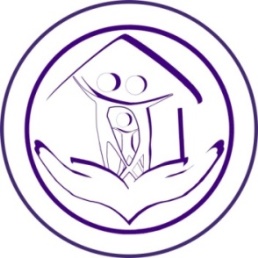 Путеводитель развития Линия речевого развития (игры от 1 года- 2 лет)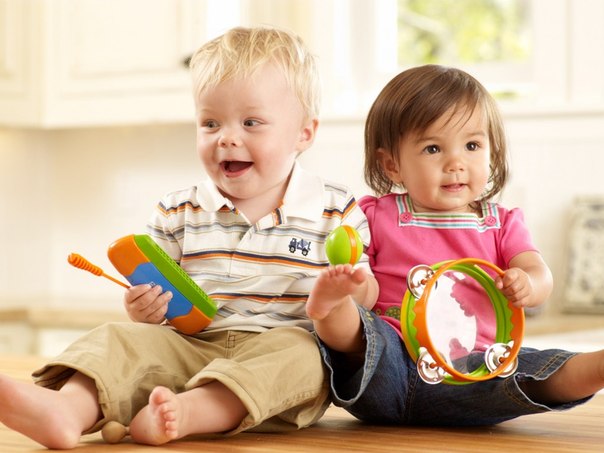 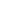 Учитель – логопед Колесникова Л. А.г. Курган, 2018 г.	Учить ребенка правильной речи надо, прежде всего, путем примера. Все старания родителей и других окружающих ребенка взрослых должны быть направлены на то, чтобы он слышал правильную, ясную и логически последовательную речь. Нельзя допускать сюсюканья, подражания детским словам, какими бы милыми и смешными они ни казались. Говорить с ребенком надо обыкновенным, доступным для его понимания языком, в нормальном темпе, ясно и четко. Ребенок становиться более самостоятельным, давайте ему выбор - это необходимо для развития мышления более высокого уровня.Игры на развитие речевого дыханияВ любой семье знают, что такое мыльные пузыри. И детям выдувать из соломинки эти разноцветные шарики очень нравится. Но прежде чем дать малышу дуть в соломинку, убедитесь, что он не напьется мыльного раствора. Перед этим потренируйтесь на стакане с соком или водой. Побулькайте в чашку и в себя, пусть малыш усвоит понятия вдохнуть и выдохнуть. Используйте любую возможность подышать с ребенком, купите ему вертушку, пусть он посмотрит, как она вертится на улице, когда на нее дует ветер. Дома можете закрепить этот навык сами. Надувайте воздушные шарики или надувные игрушки, сложите самолет или кораблик из бумаги и пустите его в плаванье по ванне с водой. Или устройте соревнования, чей кораблик быстрее доплывет до края ванны, и чей самолет полетит дальше, если в него дунуть.Игры на развитие речевого и фонематического слухаИгра «Кто позвал?»	В игре участвует не менее 3 человек. Один из них становится в центре и закрывает глаза. Взрослый указывает на кого-нибудь из оставшихся, не называя его по имени. Тот должен позвать стоящего в центре, а он должен угадать, кто его позвал. После этого  поменялись местами.Игра «Кто так разговаривает»Взрослый  бросает мяч и произносит предложение: «Покажи, как мяукает кошка». А ребенок, возвращая мяч, подражает голосу кошки.Игра «Прислушайся»Ребенок и взрослый стоят друг от друга на расстоянии 1,5-2 м или сидят по боковым краям прямоугольного стола. По очереди шепотом произносят простые, доступные для понимания и произношения ребенка слова, лучше всего существительные: мама, кот, дом, книга, собака, девочка, банан и т. д. Сидящий напротив должен повторить то, что он услышал.Игра «Что звучит?»Перед ребенком выставляются различные предметы: металлическая коробка, стеклянная банка, пластмассовый стаканчик, деревянная шкатулка и др. Взрослый карандашом многократно стучит по каждому предмету, пока ребенок не уловит характер звука. После этого уже ребенок отворачивается. Начинается упражнение с двух контрастных звучаний: о металл и о дерево, потом добавляются другие варианты звучания. Затем ребенок поворачивается и указывает, какой предмет звучал.Игра «Выполни задание»Взрослый дает ребенку задание, сидя на определенном расстоянии от него. Задания должны быть короткие и простые: например, принеси чашку, отнеси тарелку, посади в коляску куклу и т. д. Постепенно можно увеличить расстояние между ребенком и взрослым.Игра «Хлопай - не ошибайся»	Ребенок сидит напротив  взрослого. Он говорит, что будет считать до 5 и как только произнесет число пять, ребенок должен сделать один хлопок. На другие числа хлопать не надо. Сначала взрослый называет числа по порядку, потом  вразброс.Игра «Лото»Взрослый дает ребенку большие карты, а сам показывает и называет маленькие карточки, повторяя 2-3 раза. Ребенок берет нужную карточку и называет свой предмет.Игры, направленные на расширение словарного запаса, совершенствование грамматического строяИгра «Мальчику или девочке»Ребенку предлагаются картонные мальчик и девочка, картинки с изображением предметов мужской и женской одежды, обуви, головных уборов. Малыш распределяет предметы одежды для девочки и мальчика. Он должен правильно выбрать подходящие предметы и назвать. Затем то же повторяют с обувью, головными уборами и т. п.Игра «Загадки»Взрослый на виду у ребенка раскладывает игрушки или картинки по количеству загадок. Затем медленно читает загадку, содержащую понятные ребенку сравнения или описания. Малыш должен выбрать и назвать соответствующую игрушку или картинку.Игра «Назови цвет»	Для игры готовятся  предметные картинки с изображением знакомых ребенку предметов: солнце, помидор, огурец, цыпленок, облако, роза, морковь, машина, груша, апельсин, капуста, шар, платье и т. д.; также квадратики (или кружочки) разных цветов, соответствующих цветам и количеству предметов. Все картинки и квадратики распределяются поровну между взрослым и ребенком. Мама называет предмет, а ребенок находит квадратик соответствующего цвета и, по возможности, проговаривает словосочетания: мяч желтый, помидор красный, шар синий и т. д.Игра «Отгадай, что я делаю»	Взрослый и ребенок встают друг напротив друга. Взрослый изображает действие. Ребенок отгадывает и становится ведущим. Действия должны быть знакомыми для ребенка в этом возрасте: спит, ест, пьет, умывается, рисует, моет посуду, стирает и т. д.Игра «Что внутри»Подберите разные предметы, знакомые ребенку (мяч, машинку, куклу и другие). Положите их по одному в пакеты и завяжите. Предложите ребенку ощупать и отгадать, что в пакете.Игра «Что мы видим во дворе?».Посмотрите вместе с ребенком в окно. Поиграйте в игру «Кто больше увидит». По очереди перечисляйте то, что видно из окна. Детально описывайте все увиденное. Например: «Я вижу дерево. На нем зеленые листочки, значит, сейчас лето. Оно высокое и толстое, у него много веток и сучьев и т. д.». Если ребенок затрудняется описать предмет, помогите ему наводящими вопросами: «Ты увидел дом? Он высокий или низкий? У него много или мало окон? Он из кирпича или из дерева?» и т. д.Подвижные игры с речевым сопровождением.Дети раннего возраста очень любят играть в короткие подвижные игры с забавными стихами, которые очень активно стимулируют развитие их речи. Чем веселее и интересней речевое сопровождение, тем больше  игра нравится детям и тем больший эффект в развитии речи. Например, подвижные игры «Гуси-гуси», «У медведя во бору», «Лохматый пес», «Кот Васька».В этом возрасте язык становиться веселой игрушкой, поэтому пойте песенки, читайте книжки со стихами. Предлагайте игры с рифмами и разыгрывайте по ролям истории. 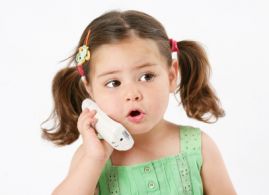 За дополнительной консультацией обращаться по адресу:г. Курган, проспект Конституции, 68,корпус 1а, тел. 44-98-50Наш сайт: www.centr45.ruДепартамент образования и науки Курганской областиГосударственное бюджетное учреждение «Центр помощи детям»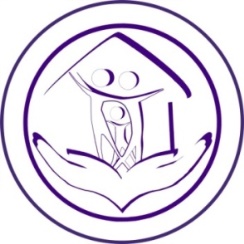 Путеводитель развитияЛиния речевого развития (игры от 2 - 3 лет)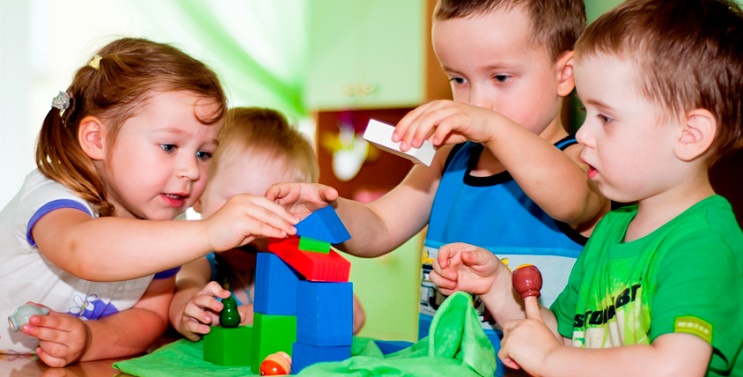 Учитель – логопед Колесникова Л. А.г. Курган, 2018 г.